Tameside Virtual School and College Annual Report September 2020I am delighted to present my third annual report. It has been an unprecedented and challenging academic year for everyone and whilst undoubtedly there has been anxiety, disappointment and distress for us all, as always, this was intermingled with optimism, creativity, diligence and determination from our amazing cohort of cared for children and young people.This report will present data and analysis as best it can this year notwithstanding some omissions due to the  Covid – 19 pandemic and it will highlight our areas of priority and need to best support the cared for children of Tameside, whilst in and beyond this challenging period of time.The Children in Care Council of Tameside have requested that they are referred to from now on as “Cared for children”. At this moment in time, this has to be presented to Corporate Parenting Board for ratifying, however, throughout this report I will refer to the young people as this in line with their wishes. The acronym “LAC” will stand in data reports until the new set of data next year.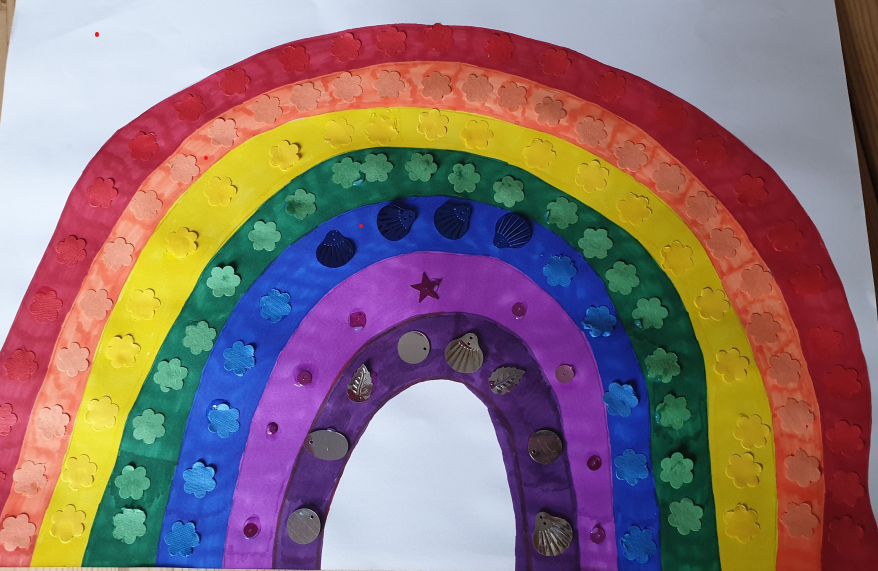 Rainbow picture sent to the Children In Care Council during lockdown.1	Virtual School and College TeamThe Virtual School and College work within the Access Service area of Tameside’s Educational Service. We have expanded our team further this year introducing a second Education Welfare Officer to track attendance, school admissions, PEPs and progress of our cared for children and young people. The additional team member assists our relentless focus to avoid delays in school admissions due to unavoidable placement moves with our joined up work with children’s social work team and IROs to ensure that education is an integral part of care planning. We work collaboratively with both education and social care management teams alongside Tameside SEND and Educational Psychology services. Moving Forward:The expansion of our team and working remotely is relatively new to us and we are embedding new monitoring and communication practices. As the Covid-19 situation changes we will continue to adapt our practices to ensure that our cared for children are still receiving a prioritised and enhanced education offer throughout their school lives through targeted monitoring, PEP analysis and interventions wherever necessary.2	SCHOOLS INFORMATION DATA September 20193	PERSONAL EDUCATION PLAN (PEP) COMPLETION As can be seen from this data, we have had a relentless and successful drive on timely PEPs completed each school term. As the country went into lockdown meetings inevitably started to be postponed and we can see this reflected in our Term 2 completion rate. As an immediate response to this, we adapted our PEP and PEP processes for one term only to ensure we had knowledge of all our young people’s education experiences during this third term and we managed this successfully. Details around this are explained in Covid-19 response later in this document.Moving Forward:A robust QA system was put in place as part of our Virtual School processes and this year we are expanding this to include IRO service to ensure a professional independent view is considered.“The situation is not ideal. I feel like I have coped well with the current situation. I find it difficult when I am struggling with something and I don’t have the teachers help. I am looking forward to going back to school, I miss seeing my friends. I feel like I am supported well by my foster carers.”    Year 10 Bluecoat School                                                              PUPIL PREMIUM GRANT FUNDING Breakdown by term 2019-2020 (number of children receiving support via PEP request for funding for interventions set up through school)The chart above demonstrates the areas of intervention where some pupil premium grant funding was spent as requested by schools via their PEPs in Autumn 19 and Spring 2020. A separate analysis on the Covid 19 response is detailed further below in this report and demonstrates the use of this funding in our response. Moving Forward: Research shows that vulnerable groups may be more significantly impacted by the Covid 19 pandemic, therefore, all pupil premium grant payments for our cared for children will be prioritised around any areas or developing gaps of need due to this. These must be clearly identified in the PEP document and schools encouraged to highlight any emerging needs.D says she is fine. She says that she is spending the morning working on her school work alongside her brother and then finishes after lunch. She has got into a good routine. D explained how she knows what work to do and how she is expected to complete it. Her favourite work so far has been the Islamic patterns. D loves art and shows great skill and patience when completing any work in this area… D is enjoying speaking to her friends in the chat room on her iPad (DOJO,SEESAW)… . She has done some exercise with Joe Wicks and has been walking the dogs4	ATTENDANCE DATA 
The impact of Covid-19 has meant that there is not a full attendance data set this academic year but the data below illustrates attendance data up until schools closed on 20th March.This data includes some young people who have been in care for brief periods and therefore only a snapshot of their attendance data for the period that they were in care was collected.Moving forward: Working with “Looked After Call” data service has improved the communication between ourselves and schools, particularly in out of borough schools; we will continue to develop this relationship. Closer working with Tameside SEN team is improving the timeliness of school placements being named for cared for children with an EHCP avoiding delay. On three occasions this year we gave an intention to direct letter to out of area schools, these were all resolved and a more timely admission proceeded.5	EXCLUSION DATAThere have been no permanent exclusions of cared for children this year. Any young person who receives a fixed term exclusion is highlighted to our team immediately via Looked After Call. A member of the team will contact the school and offer support to ensure processes are correct, a minimum exclusion term is pursued and appropriate interventions explored and commissioned.Moving Forward:The data indicates that a higher number of fixed term exclusions would have been projected if the academic year hadn’t been cut short due to Covid 19 pandemic. It demonstrates that we are being alerted to every exclusion through registers which we weren’t necessarily previously. Our focus is always around prevention which we try to do through information in the PEP and an open relationship with schools to approach us if help needed; we can also see later in the report the increase in EHCPs issued and this is a reflection of both reactive and proactive support to prevent exclusions.6	SPECIAL EDUCATIONAL NEEDS and DISABLITY (SEND)Identified needs of LAC cohort in Education Health and Care Plans (EHCPs)We have seen a significant increase in cared for children with an EHCP for SEMH. This is in part due to better identification and quality of applications with evidence for young people with this need. Moving ForwardMore work needs to be done within mainstream settings to identify and support young people with SEMH at the earliest opportunity. An SLA with Educational Service has been commissioned and commencing September 2020 to increase Educational Psychology time and support. The intention of this is to work on preventative advice in addition to EHCP submissions.8	ATTAINMENT DATA There is no published data as yet this academic year due to Covid 19 pandemic. Some academic successes in our Year 11 GCSE results from our own collected and invalidated data are as follows:Within this cohort we have a high number of young people with an EHCP alongside two recent unaccompanied asylum seekers. There were some superb personal achievements including:1 young person who had attended 3 different secondary schools plus two alternative provisions during her five years secondary school education experience managed to secure 4 4’s including English and Maths and a 6 and a 3 through Denton Community College.A cared for young person with a serious progressive illness gained 2 4’s, 3 3’s and 1 2 despite his personal strugglesA young person who has been at a residential placement for 6 years gained 6 GCSE high grades and has progressed to A levels.One young person gained this impressive portfolio of results: science trilogy  5, 6; Geography 5; Religious Studies 4; Sociology 5; Drama 6; Mathematics 6; French 6; English Language 6; English Literature 5Young person with an EHCP gaining a grade 8 in MathsOur young people have such complex stories and all their grades are attributable to their determination, hard work and a credit to them.9	POST 16 We currently have 119 young people in FEMoving Forward: We are working with Greater Manchester Higher to offer Success for Life programmes for KS4 students to introduce University conversations and ambitions to them.10  	VIRTUAL SCHOOL AND COLLEGE RESPONSE TO COVID 19 PANDEMICIn some respects it was business as usual. When the country went into lockdown the team packed up their equipment and ably supported by our IT colleagues set up  work at home and continued what they always do in their relentless support of education for our cared for children in Tameside. Meetings transferred to Skype and consequently due to lack of travelling this has enabled better participation in meetings. Conversely, the Covid situation led to more meetings needing to be convened.Virtual School Head teacher continued to attend weekly legal gateway meetings and participate in all placement tracking meetings to ensure our cared for children have education as an integral part of their care planning and that school admission and EHCP processes were continuing in a timely and appropriate manner.Due to the unprecedented challenges through lockdown, the following response were also made:Revised one page PEP document focussing on emotional well being of the young person as well as current education provision and goalsPEPs arranged by Virtual School and College team as opposed to designated teachers and social workersPupil Premium + funding. Where schools had already committed to commissioned services or staff the Virtual School honoured all payments despite not necessarily being able to reflect progress in the PEP documentSchools were advised that PP+ payments could be carried over to the following term if requiredAt the start of lockdown a number of laptops were bought directly through Virtual School for young people immediately identified as not having IT equipment to work onFollowing the government announcement of the laptop scheme Virtual School worked with our education colleagues to identify and allocate government laptops for cared for young peopleTwo members of Virtual School team were deployed into the school liaison team to make daily School Link Officer calls and deliver messages to six schools each as part of the council response to schoolsReading resource packs were created in conjunction with school improvement partners and made available to all schools, highlighted on the council website, sent to foster carers and placed on Virtual School websiteRegular emails sent to Tameside foster carers giving links to different educational resources and opportunities as well as mindfulness activitiesNisai learning was commissioned and offered to all Tameside secondary schools who wanted to offer to their cared for children or young people at Child ProtectionOne to One online tuition was commissioned for young people where requested via social worker, residential home or carer due to young person or carers struggling with home schoolingPower Two, an organisation who work with vulnerable young people,  commissioned for young people to engage in a mentoring programmeMagazine subscriptions and books that had been part of our reading programme continued to be deliveredVirtual School attendance fact sheet created and published with other school notifications to give guidance around expectations for cared for children attending school during lockdownWeekly attendance at NAVSH webinars which included a briefing from a representative from DFE to ensure all government recommendations and legislation was being adhered toChildren In Care meetings attended via SkypeThere were many more conversations offering support to carers and advice to social workers to ensure placements remained as stable as possible. Lots of bespoke packages of support were designed and one fabulous example of this was where a young person was really struggling with home education due to his SEMH. Their carer was really anxious about how they were spending time and the difficulties arising with sibling. As a response, instead of buying him a laptop, we bought him parts for a computer for him to build with his brother! They successfully managed this, keeping in touch with us along the way and this demonstrates the kind of creative and practical response we like to champion in Tameside.PRIORITIES 2020-2021Continue to adapt and respond appropriately to changes in education and needs of our young people due to Covid 19 pandemicEnsure no gap in education is further exacerbated by pandemic for cared for children cohortWork with Education Psychology service to ensure advice is being offered to support cared for children regardless of SEN statusContinue work with schools around addressing needs of cared for young people and inclusionContinued development of post 16 partners working together including Virtual school and college, positive steps, leaving care team and Tameside CollegeContinue to ensure young people participate and vocalise their experiences and wishes in PEP meetings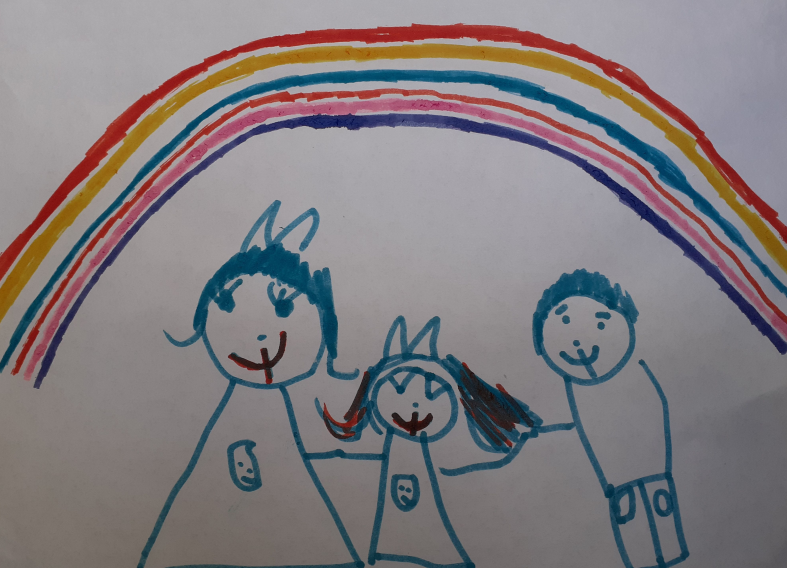 HeadteacherAmanda AylwardSpecialist Intervention TeacherSarah HallFinance and Information OfficerPhillip AllenEducation Welfare OfficerRosie SpiersEducation Welfare OfficerKath HankinsonPost 16 learning AdvisorSally CourtneyOFSTED School RatingNumber of PupilsPercentage of cohortOutstanding6413%Good27657%Requires Improvement8117%Inadequate306%Not OFSTED inspected357%Pupil numbers by type of schoolNumber of pupilsPercentage of cohortNumber of LAC pupils in mainstream38579%Number of LAC pupils in alternative provision153%Number of LAC pupils in special school5010%Number of LAC pupils in schools attached to residential placements71%Pupil Numbers by year groupPupil Numbers by year groupPupil Numbers by year groupPrimary PhasePrimary PhasePrimary PhaseReception=20Year 1=28Year 2=33Year 3=33Year 4=38Year 5=32Year 6=46Total=230Secondary PhaseSecondary PhaseSecondary PhaseYear 7=37Year 8=52Year 9=51Year 10=56Year 11=60Total=256Total statutory school age=486Post 16 PhasePost 16 PhasePost 16 PhaseYear 12=77Year 13=44Total=121Total all key stages=607PEP COMPLETION RATES 2019/20Term 195.4%Term 282.8%Term 3100%PEP COMPLETION RATES 2018/19Term 197.2%Term 298.2%Term 395%PEP COMPLETION RATES 2017/18Term 168.5%Term 291.6%Term 396.2%Spring 2020Autumn 2019TotalAlternative Provision Costs257Books (inc subscriptions)32232Counselling151530English/Literacy Intervention6787155EP Report11819IT Resources213575Learning Mentor Support111324Maths Intervention4767114Mentoring (Inc behaviour mentor)2528532019     - March 20202018-20192017-2018All LAC pupils average attendance91.24%91.9%90.14%LAC pupils with persistent absence (below 90%)18.8% (81 LAC)20.7%  (90 LAC)14%   (62 LAC)LAC pupils with 100% attendance14%     (61 LAC)12%   (56 LAC)In borough LAC pupils average attendance90.63%91.2%90%Out of Borough LAC Average Attendance92.48%93.9%90.52%Mainstream LAC Average Attendance94.02%92.3%92.35%2019/202018/192017/18Permanent Exclusions000Number of LAC with Fixed Term Exclusion52 (11%)57 (13%)54 (12%)Number of days of fixed term exclusion238.5168.5204Average number of days lost per excluded pupil4.592.963.77Social Emotional and Mental HealthModerate Learning DifficultySevere Learning DifficultyAutism Spectrum ConditionProfound and Multiple Learning DifficultiesSpeech, Language or Communication DifficultiesPhysical DisabilitySpecific Learning DisabilityBehaviour Social and Emotional Difficulty2019-20208027510271346Social Emotional and Mental HealthModerate Learning DifficultySevere Learning DifficultyAutism Spectrum ConditionProfound and Multiple Learning DifficultiesSpeech, Language or Communication DifficultiesPhysical DisabilitySpecific Learning DisabilityBehaviour Social and Emotional Difficulty2018-201940201642433Social Emotional and Mental HealthModerate Learning DifficultySevere Learning DifficultyAutism Spectrum ConditionProfound and Multiple Learning DifficultiesCognition and Learning Physical DisabilitySpecific Learning Disability2017-20183217532211Year 11 Cohort 2020Year 11 Cohort 2020Total cohort Aug 202067Number of young people with an EHCP 28  (42%)Number with 1 GCSE grade or more41Number with a good pass (Grade 4 or higher) English or Maths 20Number Good Pass Maths and English8Provision levelNumberEntry and below37Level 117Level 222Level 321Awaiting confirmation of level8HE10